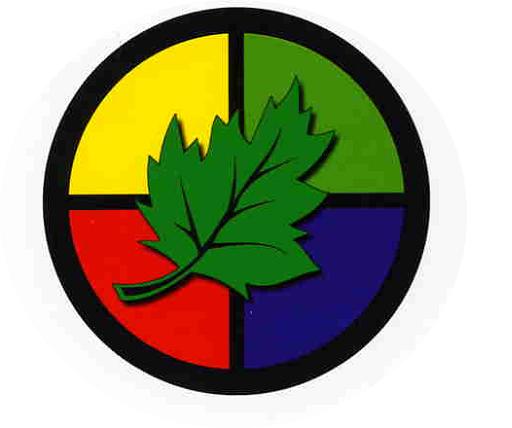         REGISTER OF GOVERNOR/STAFF INTERESTS	RIVINGTON PRIMARY SCHOOL 2021-2022Name & CategoryAppointing BodyTerms of OfficeOfficial responsibilityAttendance at Full Governor meetings 2021-2022CommitteesAttendance 2020-21Declaration of InterestClare PowellHead teacherEx-OfficioAppointed from 01/01/2022Ex-OfficioAppointed from 01/01/20223/3NoneGlenys ChalkHeadteacherEx-OfficioRetired 31/12/211/3Resources CommitteeCurriculum Committee1/14/4Lena DennyCo-optedGoverning Body01/09/2020 – 31/08/20242/3Curriculum Committee3/4Governor at Cowley Language CollegeLinda GloverL.A. GovernorL.A. appointed14/07/18 – 13/07/222/3Curriculum Committee4/4Governor at Queen’s Park PrimaryLynn GrahamCo-optedGoverning Body01/09/20– 31/08/243/3Curriculum Committee4/4NoneChris HalliwellCo-opted  Governing Body  09/03/21 –                   10/03/25Chair ofGoverning Body2/3Resources CommitteeCurriculum Committee4/4NoneJen LongmanCo-optedGoverning Body25/06/18 – 24/06/22Vice Chair of Governing Body2/3Curriculum Committee4/4None Mandie TsangStaff GovernorGoverning Body15/11/21-14/11/253/30/4NoneJon RidgeonCo-optedParent Body16/03/20 – 15/03/242/3Resources CommitteeCurriculum Committee3/4LA EmployeeClaire SewellParent GovernorParent Body14/05/21 – 13/05/252/31/4NoneAmy ThomasParent GovernorParent Body14/05/21 – 13/05/252/31/4None  Rev Chris   Daniel-McKeegan  Co-optedGoverning BodyRESIGNED15/11/21-14/11/250/30/4